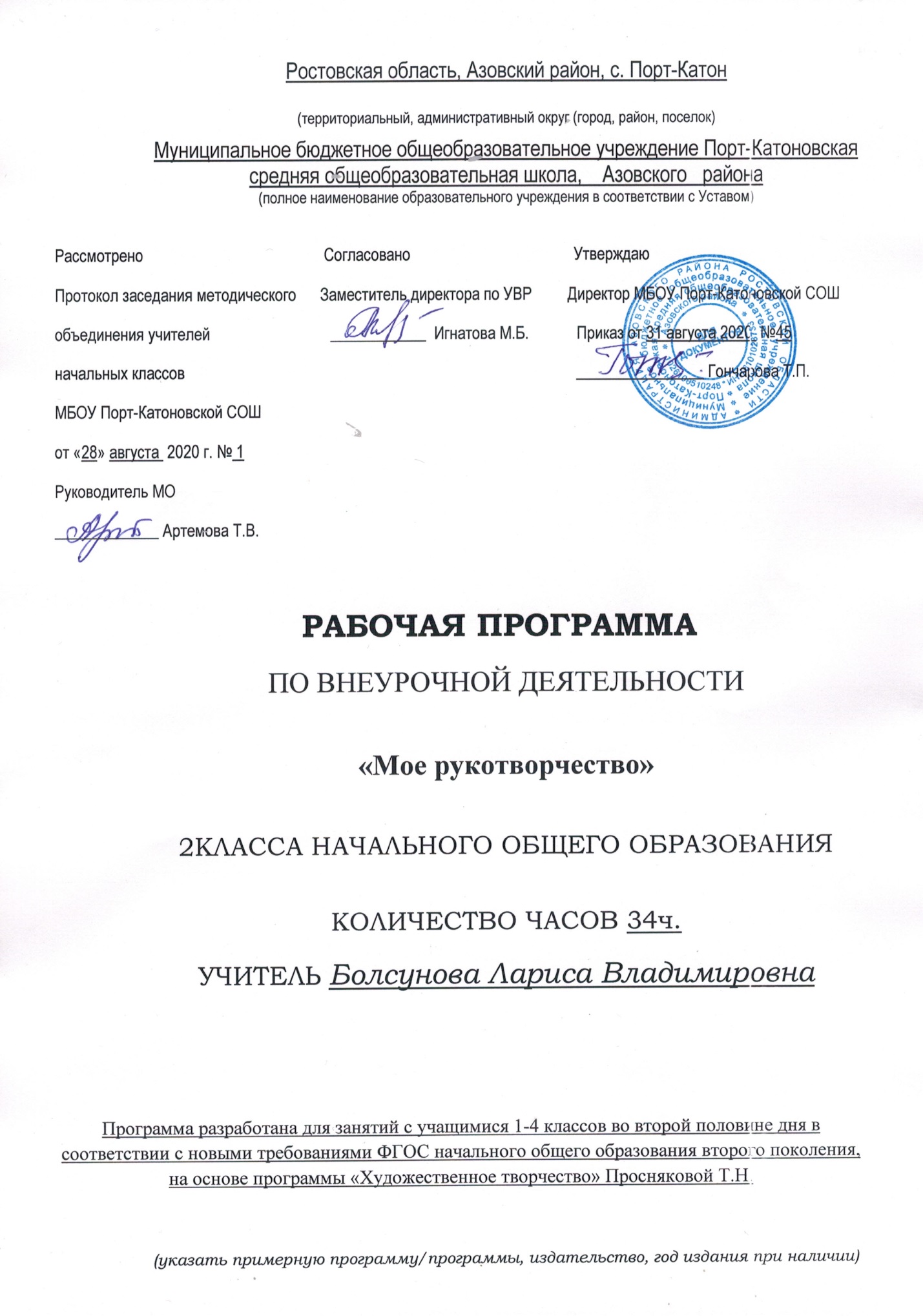                                                     Пояснительная записка      Программа разработана для занятий с учащимися 1-4 классов во второй половине дня в соответствии с новыми требованиями ФГОС начального общего образования второго поколения, на основе программы «Художественное творчество» Просняковой Т.Н.  В процессе разработки программы главным ориентиром стала цель гармоничного единства личностного, познавательного, коммуникативного и социального развития учащихся, воспитанию у них интереса к активному познанию истории материальной культуры и семейных традиций своего и других народов, уважительного отношения к труду.          Занятия художественной практической деятельностью по данной программе решают не только задачи художественного воспитания, но и более масштабные – развивают интеллектуально-творческий потенциал ребёнка. Освоение множества технологических приёмов при работе с разнообразными материалами в условиях простора для свободного творчества помогает детям познать и развить собственные способности и возможности, создаёт условия для развития инициативности, изобретательности, гибкости мышления              Важным направлением в содержании программы является духовно-нравственное воспитание младшего школьника. На уровне предметного воспитания создаются условия для воспитания:патриотизма: через активное познание истории материальной культуры и традиций своего и других народов;трудолюбия, творческого отношения к учению, труду, жизни;ценностного отношения к прекрасному, формирования представления об эстетических ценностях;ценностного отношения к природе, окружающей среде;ценностного отношения к здоровью (освоение приёмов безопасной работы с инструментами, понимание детьми необходимости применения экологически чистых материалов, организация здорового созидательного досуга).     Наряду с реализацией концепции духовно-нравственного воспитания, задачами привития младшим школьникам технологических знаний, трудовых умений и навыков программа выделяет и другие приоритетные направления, среди которых:интеграция предметных областей в формировании целостной картины мира и развитии универсальных учебных действий;формирование информационной грамотности современного школьника;развитие коммуникативной компетентности;формирование умения планировать, контролировать и оценивать учебные действия в соответствии с поставленной задачей и условиями её реализации;овладение логическими действиями сравнения, анализа, синтеза, обобщения, классификации по родовидовым признакам, установление аналогий и причинно-следственных связей, построения рассуждений, отнесения к известным понятиям.      Системно-деятельностный и личностный подходы в начальном обучении предполагают активизацию познавательной деятельности каждого учащегося с учётом его возрастных и индивидуальных особенностей. Раскрытие личностного потенциала младшего школьника реализуется путём индивидуализации учебных заданий. Ученик всегда имеет выбор в принятии решения, исходя из его степени сложности. Он может заменить предлагаемые материалы и инструменты на другие, с аналогичными свойствами и качествами. Общее количество часов: 34Из расчёта 1 час в неделю, Планируемые результаты освоения учащимися программы курса «Моё рукотворчество»Личностные универсальные учебные действияУ обучающегося будут сформированы:интерес к новым видам прикладного творчества, к новым способам самовыражения;познавательный интерес к новым способам исследования технологий и материалов;адекватное понимание причин успешности/неуспешности творческой деятельности.Обучающийся получит возможность для формирования:внутренней позиции на уровне понимания необходимости творческой деятельности, как одного из средств самовыражения в социальной жизни;выраженной познавательной мотивации;устойчивого интереса к новым способам познания.Регулятивные универсальные учебные действияОбучающийся научится:планировать свои действия;осуществлять итоговый и пошаговый контроль;адекватно воспринимать оценку учителя;различать способ и результат действия. Обучающийся получит возможность научиться:проявлять познавательную инициативу;самостоятельно находить варианты решения творческой задачи.Коммуникативные универсальные учебные действияУчащиеся смогут:допускать существование различных точек зрения и различных вариантов выполнения поставленной творческой задачи;учитывать разные мнения, стремиться к координации при выполнении коллективных работ;формулировать собственное мнение и позицию;договариваться, приходить к общему решению;соблюдать корректность в высказываниях;задавать вопросы по существу;контролировать действия партнёра.Обучающийся получит возможность научиться:учитывать разные мнения и обосновывать свою позицию;владеть монологической и диалогической формой речи;осуществлять взаимный контроль и оказывать партнёрам в сотрудничестве необходимую взаимопомощь.Познавательные универсальные учебные действияОбучающийся научится:осуществлять поиск нужной информации для выполнения художественной задачи с использованием учебной и дополнительной литературы в открытом информационном пространстве, в т.ч. контролируемом пространстве Интернет;высказываться в устной и письменной форме;анализировать объекты, выделять главное;осуществлять синтез (целое из частей);проводить сравнение, классификацию по разным критериям;устанавливать причинно-следственные связи;строить рассуждения об объекте.Обучающийся получит возможность научиться:осуществлять расширенный поиск информации в соответствии с исследовательской задачей с использованием ресурсов библиотек и сети Интернет;осознанно и произвольно строить сообщения в устной и письменной форме;использованию методов и приёмов художественно-творческой деятельности в основном учебном процессе и повседневной жизни.В результате занятий по предложенной программе учащиеся получат возможность:развивать образное мышление, воображение, интеллект, фантазию, техническое мышление, творческие способности;расширять знания и представления о традиционных и современных материалах для прикладного творчества;познакомиться с новыми технологическими приёмами обработки различных материалов;использовать ранее изученные приёмы в новых комбинациях и сочетаниях;познакомиться с новыми инструментами для обработки материалов или с новыми функциями уже известных инструментов;совершенствовать навыки трудовой деятельности в коллективе;оказывать посильную помощь в дизайне и оформлении класса, школы, своего жилища;достичь оптимального для каждого уровня развития;сформировать навыки работы с информацией.Содержание программыРаздел « Природные материалы»Теоретические сведения.Природные материалы донского края (листья, цветы, плоды, семена, ветки, кора), их свойства, технология использования для изготовления разнообразных поделок. Правила сбора, хранения и подготовки природного материала к работе.Аппликационные композиции из цельных растительных форм и приемы их составления. Характерные особенности  растительных форм. Орнаменты, тематические сюжеты; композиции из растительного материала в декоративно – прикладном  творчестве. Закономерности цветосочетания.Организация рабочего места при работе с природным материалом.Качество изделий и критерий: красота, аккуратность, оригинальность, прочность.Факторы,  влияющие на качество изделий: старательность, терпение, точность. Правила и приемы заготовки, сушки и подготовки природного материала к работе; правила безопасности работы. Сбор морских ракушек.Технология изготовления  изделий на основе общих приемов: техника аппликации, объемные композиции.Практические работы. Экскурсия для сбора природных материалов. Подготовка и обработка материалов. Разработка и изготовление изделий в технике аппликации из целых растительных форм ( листьев, цветов, трав), объемные композиции из природных материалов. Работа с ракушками.Разработка и изготовление изделий в технике аппликации из целых растительных форм (листьев, цветов, трав).3 класс – аппликация из  засушенных растений, букетов и натюрморт, коллаж из различных материалов, поделка из морских ракушек.Раздел  « Пластичные материалы»Теоретические сведения Применение пластичных материалов для изготовления предметов, изделий. Традиции лепки, приемы работы, подготовка к работе.Практические  работы: Лепка изделий пластическим способом. Наблюдения и опыты по изучению свойств пластичных материалов. Конструирование  и лепка на каркасе.3 класс – конструирование,  рисование пластилином, лепка на проволочном каркасе. Создание деталей разной формы. Конструирование из пластилина.   Древние образы в современных глиняных игрушках (дымковская)Раздел «Бумага и картон»Теоретические сведения.    Общее представление о назначении бумаги. Заглянем в прошлое. Виды бумаги и свойства, производство. Разъемные и неразъемные соединения деталей. Конструирование особенностей изделий. Объемная аппликация  и ее виды. Виды картона и его свойства, правила и приемы работы.Технология изготовления изделий (на основе общих приемов) в технике  гофрирования. Изготовление конусов.  Правила и приемы  работы  при разных видах вырезаниии.Практические работы.Упражнения на изготовление изделий по шаблону , на глаз, с помощью копировальной бумаги; разметка, симметрия деталей, резание и вырезание, моделирование, гофрирование.3 класс -   гофрирование бумаги. Игрушки из бумаги и картона. Транспорантное вырезание. Симметричное силуэтное вырезание. Моделирование из конусов.  Объемное моделирование.Раздел  «Проволока и фольга»Технические сведения.Общие представления о металлах, сплавах и их свойствах. Виды, свойства, области применения проволоки , фольги. Правила и приемы работы с проволокой и фольгой. Технология изготовления изделий на основе общих приемов. Освоение простых узлов в технике  макраме.Практические работы.Упражнения на обработку проволоки (сгибание, скручивание); обработка фольги (выравнивание, создание рельефов, крепление к основе). Разработка и изготовление  изделий на основе общих приемов.3 класс-  силуэты из проволоки. Объемное плетение из проволоки в технике макраме. Цветок из фольги или панно.  Раздел « Текстильные материалы»Технические сведенияОбщие сведения о назначении, производстве текстильных материалов. Виды переплетения.  Нитяная графика, как вид искусства. Изонить   или изображение нитью, нитяная графика –  создание изображения нитью на  твердой основе бумаге или картоне. Это изящная, красивая техника вышивки. Существует два приема вышивки. Выполняя  рисунок нитью , дети учатся владеть иглой.Практические работы.Упражнения на выполнение стежков, подбор ниток. Раскрой деталей изделия из ткани. Обработка кроя.Организация рабочего места при работе с текстильными  материалами. Разработка и изготовление изделий на основе общих приемов.3 класс – аппликация из  распушенного трикотажа и кружев. Нитяная графика на шаблонах. Панно в технике изонить. Выполнение плоских комбинированных игрушек. Требования к уровню подготовкиУченик должен знать:Роль трудовой деятельности в жизни человека;Виды труда и технологий, содержание общих приемов трудовой деятельности;Назначение сферы применения, основные свойства  различных материалов (природных, бумаги и картона, пластические, текстильных);Взаимосвязь назначения, конструкции и дизайна изделия;Личную или социальную значимость продуктов своего труда или результат труда других людей. Ученик должен уметь:Владеть способами и приемами умственной и практической  трудовой деятельности;Определить материалы (природные, бумагу и картон, пластические, текстильные, проволоку и фольгу) по внешним  признакам, используя различные ощущения;Определять и соблюдать последовательность технологических операций при изготовлении изделий;Подбирать необходимые для работы инструменты и приспособления и соблюдать технику безопасного труда;Осуществлять рациональную и экономичную разметку деталей, их сборку в изделии.Использовать приобретенные знания и умения в практической деятельности и повседневной жизни;Подбирать материалы и инструменты, способы трудовой деятельности в зависимости от цели и ограниченных условий;Планировать свою деятельность и осуществлять контроль за ее ходом;Изготовлять изделия из доступных материалов по образцу, эскизу, собственному замыслу;Уметь сотрудничать в трудовом коллективе;Рационально размещать инструменты и приспособления на рабочем месте, наводить порядок после завершения  трудовой деятельности на рабочем месте.Прогнозируемый результат:В процессе занятий по программе «Моё рукотворчество» накапливается практический опыт учащихся, от простых изделий они постепенно переходят к овладению более сложными образцами. При работе над изделием учащиеся знакомятся с различными видами материалов, их свойствами, технологией изготовления, с историей появления, оформлением изделий.Результатом работы с детьми по формированию интереса к рукотворчеству является:В результате обучения по данной программе учащиеся:– научатся различным приемам работы с бумагой, природным материалом, фольгой, фантиками, ракушками. – будут создавать композиции с изделиями;– разовьют внимание, память, мышление, пространственное воображение; мелкую моторику рук и глазомер; художественный вкус, творческие способности и фантазию;– овладеют навыками  культуры труда;– улучшат свои коммуникативные способности и приобретут навыки работы в коллективе.Повышение уровня социально – бытовой адаптации и развитие самостоятельности;Формирование интереса к рукоделию, способствующему развитию эстетического вкуса у учащихся, созданию вокруг себя приятной атмосферы;Совершенствованию мелкой и крупной моторики рук.ЛитератураРогова О. Юным рукодельницам Л.: Дет. Лит.,1960Перевертень Г.И. Техническое творчество М.: Просвещение,1988Конышева Н.М. Лепка в начальных классах  М.: Просвещение, 1985Цирулик Н.А. Ручное творчество Самара: «Учебная литература»,2006Цирулик Н.А. Уроки творчества Самара: Изд.»Федоров», 2000http://stranamasterov.ru/node/252076http://composinghallelujahs.blogspot.com/2009/02/how-to-make-papHYPERLINK "http://composinghallelujahs.blogspot.com/2009/02/how-to-make-paper-dress-cupcake-toppers.html"HYPERLINK "http://composinghallelujahs.blogspot.com/2009/02/how-to-make-paper-dress-cupcake-toppers.html"МК http://stranamasterov.ru/node/60301HYPERLINK "http://composinghallelujahs.blogspot.com/2009/02/how-to-make-paper-dress-cupcake-toppers.html", http://stranamasterov.ru/node/60303HYPERLINK "http://composinghallelujahs.blogspot.com/2009/02/how-to-make-paper-dress-cupcake-toppers.html"er-dress...Источник http://stranamasterov.ru/node/32179?tid=363